El mundo del circo y la acrobacia“El último reto”Día 16 de octubre de 2016, 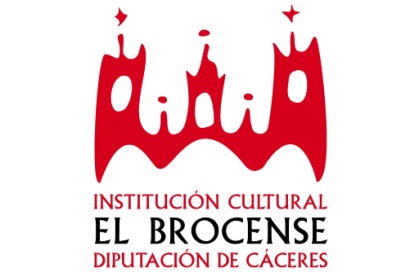 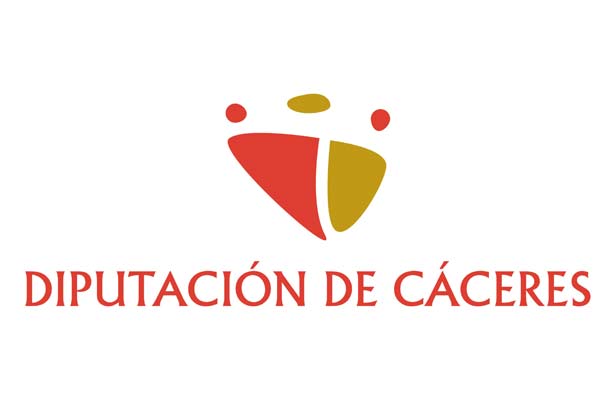 A las 21:00 h, En el “Centro Cultural Juan José Narbón”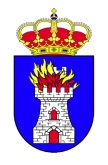 